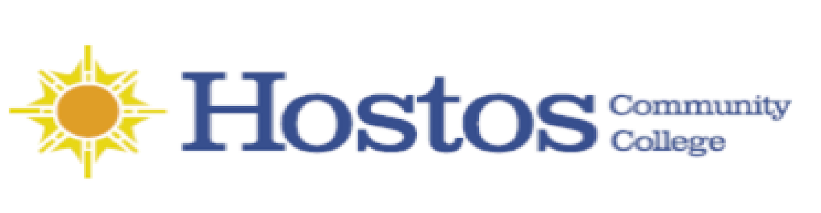 College-Wide Senate General Meeting via ZoomThursday, September 17, 20203:30-5:00 pmSenate Meeting MinutesPresent:Allied Health: Professors Ronette Shaw, Rayola Chelladurai and Diana MacriBehavioral and Social Sciences: Professors Nancy Genova, Ernest Ialongo (Chairperson), Felipe PimentelBusiness: Professor Sandy FigueroaCLT: Mr. Marino CornielCounseling: Professor Lizette ColonEnglish: Professors Krystyna Michael, Alexandra Milsom, Tram NguyenEducation: Professors Jacqueline DiSanto, Eunice Flemister, Michael Gosset, Iris MercadoGittleson: Mr. Clifton PierceHumanities: Professors Humberto Ballesteros, Weldon Williams, Emmanuel Velayos, Catherine LewisLanguage and Cognition: Professor Mildred Rabry, Karin Lundberg Library:  Professor Jorge MatosMathematics: Professors Alexander Vaninsky, Edme Soho, Moise KoffiNatural Sciences: Professors John Gillen, Debasish RoyHigher Education Officers (HEO): Mr. Carlos Guevara Ms. Safiya Faustin, Ms. Silvia Reyes, Mr. Theudys Mejia, Ms. Alba Lynch, Ms. Cynthia Morales-Delbrun, Ms. Daliz Perez Cabezas, Ms. Carmen Sosa, Mr. Michael Martinez, Ms. Elizabeth Wilson, Mr. Iber Poma, Ms. Marsha Milan Bethal, Ms. Yvonne Rosario QuirozPublic Safety/Maintenance: PS Officer Clara AlbinoUniversity Faculty Senate (UFS): Professors Gail August, Julie TrachmanPSC- Craig BernardiniSenate At-Large Faculty Representatives: Professors Andrew Connolly, James Kennis, Clara Nieto-Wire, Hector SotoAdjunct Representatives: Professors Ruben Worrell, Ana LopezStudent Government Association Representatives (SGA): President Muiz Agbaje, Vice President Student Affairs Leana Santana, Vice President Academic Affairs Lusleidy Perez, Executive Secretary Amdiya Kyemtore, Budget and Finance Comm. Brian Carter, Campus Affairs Comm. Ev/PT Abdul Abubakar, Campus Affairs Comm. Denisse Feliz, Senators Charles Dour, Monsita Colon, Mohamed Nashir, Hatem Anaam, Reyna Soto, Susan Cortes, Ibrahim Mohammed, Isabel Neira SanchezAbsent (Excused):Professor Thomas Beachdel, HumanitiesProfessor Ana Ozuna, Humanities Absent:Professor Claude Fernandez, BusinessRoll CallAt 3:35 pm, Chair Ialongo reviewed use of Zoom resources to raise hand, vote, etc. Those who are on the phone will have to text the Chair with their vote. The meeting is being recorded and it is a public meeting, however, only eligible voters can vote (Senators, excluding the ex-officio, non-voting Senators).Chair Ialongo then called out the list of voting Senators to take attendance:Allied HealthProfessors Ronette Shaw, Rayola Chelladurai, Diana MacriBehavioral and Social SciencesProfessors Ernest Ialongo, Nancy Genova, Felipe PimentelBusinessProfessor Sandy FigueroaCLTMr. Marino CornielCounselingProfessor Lizette ColonEnglishProfessors Krystyna Michael, Alexandra Milsom, Tram NguyenEducationProfessors Jacqueline DiSanto, Eunice Flemister, Michael Gossett, Iris MercadoGittlesonMr. Clifton PierceHumanitiesProfessors Humberto Ballesteros, Weldon Williams, Emmanuel Velayos, Catherine LewisLanguage and CognitionProfessor Mildred Rabry, Karin LundbergLibraryProfessor Jorge MatosMathProfessors Alex Vaninsky, Edme Soho, Moise KoffiNatural SciencesProfessors John Gillen, Debasish RoyHigher Education OfficersMr. Carlos Rivera, Ms. Safiya Faustin, Ms. Silvia Reyes, Mr. Theudys Mejia, Ms. Alba Lynch, Ms. Cynthia Morales-Delbrun, Ms. Daliz Perez Cabezas, Ms. Carmen Sosa, Mr. Michael Martinez, Ms. Elizabeth Wilson, Mr. Iber Poma, Ms. Marsha Milan Bethal, Ms. Yvonne Rosario QuirozPublic SafetyMs. Clara AlbinoUniversity Faculty Senate Professors Gail August, Julie TrachmanPSCProfessor Craig BernardiniAt LargeProfessors Hector Soto, Jim Kennis, Andrew Connolly, Clara Nieto-WireAdjunct Representatives Professors Ruben Worrell, Ana LopezSGAPresident Muiz Agbaje, Vice President Student Affairs Leana Santana, Vice President Academic Affairs Lusleidy Perez, Executive Secretary Amdiya Kyemtore, Budget and Finance Comm. Brian Carter, Campus Affairs Comm. Ev/PT Abdul Abubakar, Campus Affairs Comm. Denisse Feliz, Senators Charles Dour, Monsita Colon, Mohamed Nashir, Hatem Anaam, Reyna Soto, Susan Cortes, Ibrahim Mohammed, Isabel Neira SanchezNames not called out:Fabian Wander (confirmed not a HEO Senator)Elizabeth Wilson, error made and corrected. Linda Ridley (confirmed not a Senator)Manuel Livingston (confirmed not a Senator)These names were not on the official list sent by Rafael Torres. Chair Ialongo recommends faculty/HEO contact Rafael Torres to clarify. Prof. Colon made a request for the chat feature to be opened during meetings. This comment is out of order and will be addressed later in the meeting. 1. Call to OrderQuorum established at 3:55 PM.Senate called to order at 3:55 PM.2. Election of Senate ChairpersonProf. Figueroa nominated Prof. Ialongo, who accepted the nomination.There were no further nominations.At this point Prof. Lundberg notified the Chair that the issue of membership is resolved. She was, in fact, a Senator. Vote initiated, final vote count: Ialongo elected as Chair of Senate (56 votes for Ialongo out of 60). Prof. Colon requested that it be noted that she voted for the “second candidate”, not Prof. Ialongo.3. Election of Faculty to Senate Executive CommitteeTram Nguyen nominated Catherine Lewis Diana Macri nominated Hector SotoErnest Ialongo nominated Tram Nguyen. Iber Poma nominated Diana Macri Ernest Ialongo nominated Sandy Figueroa All nominations were acceptedVote is initiated, final vote count: Sandy Figueroa 49/60Diana Macri 52/60Hector Soto 50/60Catherine Lewis 48/60Tram Nguyen 48/60All are elected to SEC.4. Election of HEO Representative to the Senate Executive CommitteeEmily Tenzer Santoro nominated Elizabeth Wilson, she accepted the nomination.Alba Lynch nominated Yvonne Quiroz, she accepted the nomination. Sandy Figueroa nominated Cynthia Delbrun who declined the nomination. Sandy Figueroa nominated Carlos Rivera, he accepted the nomination.Vote is initiated, final vote count: Elizabeth Wilson 21Carlos Rivera 22Yvonne Quiroz 1156 votes were cast, and no one got the majority of votes. New vote with Wilson and Rivera.Wilson 21/53 votes castRivera 33/53 votes castMr. Rivera elected as HEO rep to Executive Committee.5. Student representatives to SECErnest Ialongo nominated Muiz Agbaje, who accepted the nomination.Muiz Agbaje nominated Leana Santana, who accepted the nomination. 55 votes cast, final vote:Muiz Agbaje 48Leana Santana 50Both are elected to the SEC as student representatives.6. Election of Senate Committee on Committees6 faculty nominationsSandy Figueroa nominated Tram Nguyen, who accepted the nomination. Jacqueline DiSanto nominated Michael Gossett, who accepted the nomination.Michael Gossett nominated Debasish Roy, who accepted the nomination.Tram Nguyen nominated Julie Trachman, who accepted the nomination. Nancy Genova is nominated, and accepted the nomination.Iber Poma nominated Hector Soto, who declined the nomination.Craig Bernardini nominated Jacqueline DiSanto, who declined the nomination. Muiz Agbaje nominated Andy Connolly, who declined the nomination.Sandy Figueroa is nominated, and declined the nomination.Tram Nguyen nominated Ronette Shaw, who accepted the nomination.Sandy Figueroa nominated Khrystyna Michael, who accepted the nomination.Vote is initiated, final vote:58 total votes castNguyen 52Gossett 51Roy 47Trachman 49Genova 51Shaw 40Michael 40Professors Nguyen, Gossett, Roy, Trachman, and Genova are elected to the CoC.A run-off vote was held between Shaw and Michael:Shaw 30Michael 28Professor Shaw is elected to the COC.7. HEO/CLT nominations for COCSandy Figueroa nominated Alba Lynch, who accepted the nomination. Tenzer-Santoro nominated Mercedes Moscat, who accepted the nomination.Sandy Figueroa nominated Iber Poma, who declined the nomination. Sandy Figueroa nominated Marino Corniel, who declined the nomination.58 votes castMoscat 27Lynch 31Ms. Lynch is elected as HEO representative to COC.8. Two Student Senators for COCLeana Santana nominated Brian Carter, who accepted the nomination.Amdiya Kyemtore nominated Lusleidy Perez, who accepted the nomination.Clara Nieto Wire nominated Amdiya Kyemtore, who declined the nomination.54 votes cast: Brian Carter 44Lusleidy Perez 48Both are elected as student representatives to COC.Chair Ialongo made motion to extend meeting to 5:30 pm. Monsita Colon seconded the motion. The motion passed.9. Election of panel of full-time Faculty for the Hostos AssociationThe Election Committee reported the following nominations:Inmaculada Lara BonillaElys Vasquez IscanRhonda JohnsonSandy Figueroa nominated Krystyna Michael, who accepted the nomination. Vote is initiated, final vote:55 votes castInmaculada Lara Bonilla 50Elys Vasquez Iscan 48Rhonda Johnson 42Krystyna Michael 49All faculty names will be submitted to President De Filippis, who will choose one.10.Election of panel of full-time Faculty for the Auxiliary Enterprise CorporationThe Election Committee submitted the following nomination:Norberto Hernandez Valdez-PortelaNatasha YannacañedoSandy Figueroa nominated Prof. Jorge Matos, who declined the nomination.Vote was initiated, final vote: 58 votes were castNorberto Hernandez Valdez-Portela 46Natasha Yannacañedo 55All faculty names will be submitted to Pres. De Filippis, who will choose one.11. Approval of May 21, 2020 Senate MinutesThere being no further corrections, upon motion duly made and approved, the May meeting minutes were accepted by acclimation.12. Chair’s ReportGreetingsHello and welcome to the fall semesterThanks to all for their commitment to shared governance in the spring, and to the new Senators in the fallAs many of you know, we managed to keep to our April and May meetings, and cleared the agenda, Passing over a hundred curricular itemsCreating an Academic Integrity CommitteeCompleting all Charter revisions begun in Fall 2019And were active in the Middle States processEstablished the Senate COVID Response Task Force, whose recommendations were sent to the college yesterday, and are on our Senate’s website (under the Standing Committees page)2020 Fall Semester AgendaThis semester/year we intend to continue some projects:Revising the Charter based on feedback from multiple constituents so that it matches altered conditions at the college todayContinue having Senate representation on college-wide committees and working with the appropriate people to make sure we find the best fit for everyone involvedContinue to meet with the President and offer our input on college responses to the COVID emergency, Following up on the recommendations the Task Force just published	Update on ElectionsCurrently and virtuallyAt Large Faculty (6 spots left), multiple rounds expected13. President’s CommentsPresident De Filippis thanked Chair Ialongo for leadership and presentation at yesterday’s town hall. Asked all to read Hostos Semanario, which has information and remarks which she made at yesterday’s town hall. Expressed gratitude to President Gomez who left resources and information to facilitate transition. Advised all to get creative in our support services for the students: how do we take this talent and transition it to the virtual environment? Requested all be available to the students. Thanked all who were willing to serve and wished everyone a good semester. The President will be cautious in moving forward with reopening, would like to finish the semester in Phase 1. Expressed gratitude for all the work that had been done on behalf of students, and the work of the Senate in completing its agenda. The President will be gathering members for Community Advisory Committee, and will be in touch with Chair Ialongo regarding membership. 12. SGA President’s CommentsGreeted all in attendance, is highly honored to have been elected. The following were actions taken since he became SGA President:June 10- shortly after the murder of George Floyd, SGA put out a statement that was well received by the college community, including students, the administration and faculty. A Black Lives Matter town hall event will take place on September 29th 2020 from 3pm-5pm. Asked all professors to encourage their students to attend and participate in this event.Met with the new Interim president Cocco De Filippis where they discussed some of the SGA business with her and she expressed her intentions to help the students of the college and promised that the students are her priority. Held a meeting with the AVP Seghal, VP of Institutional Technology, discussed the re-launch of the Hostos app; VP requested help and feedback from students. SGA senators have made themselves available to provide this feedback. Met Ms. Thompson from Counseling Center-Expressed his concerns regarding the counselling unit of the college. Now more than ever the students need “mental guidance and proper counselling”. He had a meeting with a representative from the unit, Ms. Thompson shared the plans for the fall semester, explaining how they intended to function online.During the summer, SGA received over $9000 which they used to purchase electronic gift cards.  These gift cards will be awarded to students randomly after filling surveys that would help the SGA get a better sense of where the students are.Asked professors to tell the students to reach out to the SGA as much as possible. SGA contact information will be provided alongside with social media platforms. Thanked his team for being supportive and incredibly hard working.13. Curricular Items- Prof DiSanto presented the items.a. Revision of Peer Observation Form The revised form would specify all forms of online and in person classroom modalities, as per the 2019 Memorandum of Agreement between PSC CUNY and CUNYVote initiated, final vote:45 yes2 no7 abstainRevisions of peer observation form are passed.b. Articulation Agreement between OAA and CEWD (Informational)Articulation agreement forged between Education Department and CEWD whereby those who earn child development associates certificate will automatically earn 6 credits towards their AS degree. 14. New business Chair Ialongo: In response to the question earlier about fully opening the chat function during Senate meetings, the Chair noted the chat function is closed to general open commentary in keeping with Robert’s Rules that a Senator, or guest, may address the Senate once they have been recognized by the Chair, providing that the comments are in order and maintain decorum. The chat function was partially opened for this meeting, and future meetings, to allow Senators to contact the Chair privately with technical issues, or to make private nominations during elections. These actions were taken in consultation with the Parliamentarian.Prof. Craig Bernardini- encouraged those who are being told to return to campus to please fill out PSC web form or contact PSC reps. 15. AdjournmentMeeting adjourned at 5:41pm.Prepared by Professor Diana Macri, Senate Recording Secretary Appendix:UFS ReportsUFS Summer Plenary July 21, 2020There were several reports made that night or posted online.1)Budget report (Profs. Verzani and Benton): CUNY is still in similar situation as to what had been reported previously and similar enough to what was said at Hostos’ State of the College session on Sept. 16.  In July i)CUNY was still waiting from NYS with respect to budget cuts to be made to various state agencies ii)the spending of moneys from the CARES act was still waiting for NYS approval but based on yesterday’s report, at least the money allocated to help students has been mostly used iii)the CUNY board has not approved budget.  (Note: At that time, no allocations had yet been made to campuses but that has changed by now, at least to some extent.  iv)With respect to NYC budget: there were some reductions to various programs made and there was a $13 million cut to community college reserves in AY2020-21 as opposed to the previously anticipated $5 million reduction.  v)With respect to NYS budget: this was more uncertain and there are a proposed 3 stop out points. They are waiting to see if the federal government help would be forthcoming from a HEROES or new CARES act.  There was some information provided as to how the earlier CARES act moneys were allocated to the various CUNY campuses. Vi)There is a proposed “small” tuition increase for both senior and community colleges this AY (of late, it had been for senior colleges only) to increase CUNY revenue to counter the anticipated shortfall. This is waiting BoT approval. vii)there is also a proposed wellness fee. This is also waiting BoT approval. Viii)there is a change in the food service contract impacting all CUNY campuses except CSI.2)Update on campus enrollment (numbers from July 16, 2020, provided by Prof. J. Young). Many campuses are being hit hard – Hostos was among the worst hit with a loss of -16.1% at that time.  Senior colleges were faring better than community colleges (-0.9% overall for senior colleges vs. -7% overall for community colleges).3)Details from University Opening Task Force (Profs. Ialongo & Burke [chair of UFS]) were provided online and were also shared at the time to the Hostos community.  It is a detailed document.4)Distance Learning (Prof. Burke): There was an expression of concern.  Some of these decisions affecting 3 semesters were made without consultation of faculty governance (ex. curriculum committees, campus senates, etc.).  This was reminiscent of the how the Pathways decisions were made.5)Contingent Faculty Layoff (Prof. Kimora): This document was provided to us online.  As of July 1, CUNY laid off 2800 employees including 422 adjunct faculty who would be losing their health insurance.  Mentioned that PSC-CUNY lawsuit asking that the CARES act money be used to restore some of these employees including adjunct faculty. The Contingent Caucus would be providing resources, help, etc. to the faculty if needed.May 12, 2020 Plenary (in brief)1)Elections took up much of the time.2)Reports of the various standing committees will be posted on the UFS website.3)Passed resolution Affirming the Privacy of Learning Data and Principles for Working with Third Party Vendors; (Comm. Of Libraries and Information Technology). Among the aspects mentioned: privacy issues that could occur with use of Respondus proctoring tool, use of TurnItIn.  It was also mentioned that CUNY is looking at various Learning Management Systems.4)Passed resolution regarding Academic Freedom (AF Comm.) with some small changes to original resolution.5)Updates: on budget information including the fact that CUNY is anticipating 10% cut to budget; CUNY response to COVID-19 including trying to include more faculty voice in the various university-wide task forces; proposal for a summer plenary session; announcement from CUNY Academy – travel money that was allocated to be used in spring 2020 will be forwarded to fall 2020.March 31, 2020 Plenary (in brief)Some discussion about changes or proposed changes due to COVD-19 situation occurred including the flexible grading policy, modality of summer courses and fall courses.  There was an expression of concern about the budget of AY2020-2021, enrollment projections for fall and summer and even concern about students being able to finish the spring semester.  There was also mention of an upcoming hiring freeze.Two resolutions were passed: i)Shared Governance: due to the concern that there was no faculty input with some recent decisions such as the decision to have the Recalibration Period ii)Resolution relating to protection with respect to Political Belief and Affiliation (to be added to other protected categories).